QUESTIONS:1. Number of new disease cases in last week:Monitor name: Age: Ward: # of children <5:Beneficiary name:# children>5:DiarrhoeaDiarrhoeaDiarrhoeaDiarrhoeaCough or cold (RI)Cough or cold (RI)Cough or cold (RI)Cough or cold (RI)Cough or cold (RI)Pneumonia (ARI)Pneumonia (ARI)Pneumonia (ARI)Pneumonia (ARI)Skin diseaseSkin diseaseSkin diseaseSkin diseaseM AdultF AdultBoy < 5 yrsGirl < 5 yrsGirl < 5 yrsM AdultF AdultBoy < 5 yrsGirl < 5 yrsM AdultF AdultBoy < 5 yrsGirl < 5 yrsM AdultF AdultBoy < 5 yrsGirl < 5 yrsDid they attend the health facility? If no why not?Did they attend the health facility? If no why not?Did they attend the health facility? If no why not?Did they attend the health facility? If no why not?Did they attend the health facility? If no why not?Did they attend the health facility? If no why not?Did they attend the health facility? If no why not?Did they attend the health facility? If no why not?Did they attend the health facility? If no why not?Did they attend the health facility? If no why not?Did they attend the health facility? If no why not?Did they attend the health facility? If no why not?Did they attend the health facility? If no why not?Did they attend the health facility? If no why not?Did they attend the health facility? If no why not?Did they attend the health facility? If no why not?Did they attend the health facility? If no why not?2. Have you received any hand washing messages in the past week? YesYes2. Have you received any hand washing messages in the past week? No (Skip to question 5)No (Skip to question 5)3. If yes, from who? 4. If yes, what were the messages?5. Have you heard of Mum’s Magic Hands? YesYes5. Have you heard of Mum’s Magic Hands? No (skip to question 9)No (skip to question 9)6. How have you been exposed to the Mum’s Magic Hands program?(Select ALL that apply)Participated in group sessionParticipated in group session6. How have you been exposed to the Mum’s Magic Hands program?(Select ALL that apply)FriendFriend6. How have you been exposed to the Mum’s Magic Hands program?(Select ALL that apply)Poster Poster 6. How have you been exposed to the Mum’s Magic Hands program?(Select ALL that apply)Stickers at hand washing facilityStickers at hand washing facility6. How have you been exposed to the Mum’s Magic Hands program?(Select ALL that apply)Footsteps at public latrineFootsteps at public latrine6. How have you been exposed to the Mum’s Magic Hands program?(Select ALL that apply)Mirror at public latrineMirror at public latrine6. How have you been exposed to the Mum’s Magic Hands program?(Select ALL that apply)Stickers at household levelStickers at household level7. What is/are the main message(s) of Magic Hands?Select all that the respondent mentions. Wash hands with soap before eatingWash hands with soap before eating7. What is/are the main message(s) of Magic Hands?Select all that the respondent mentions. Wash hands with soap before cookingWash hands with soap before cooking7. What is/are the main message(s) of Magic Hands?Select all that the respondent mentions. Wash hands with soap before feeding childrenWash hands with soap before feeding children7. What is/are the main message(s) of Magic Hands?Select all that the respondent mentions. Wash hands with soap after using the toiletWash hands with soap after using the toilet7. What is/are the main message(s) of Magic Hands?Select all that the respondent mentions. Wash hands with soap after cleaning child faecesWash hands with soap after cleaning child faeces7. What is/are the main message(s) of Magic Hands?Select all that the respondent mentions. Ensuring children develop good habits for future successEnsuring children develop good habits for future success7. What is/are the main message(s) of Magic Hands?Select all that the respondent mentions. Ensuring children wash hands with soap at 2 key timesEnsuring children wash hands with soap at 2 key times7. What is/are the main message(s) of Magic Hands?Select all that the respondent mentions. Other (please explain)Other (please explain)8. Additional comments about Magic Hands program? (positive or negative)OBSERVATION: The following questions are for observation only 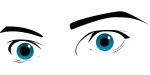 OBSERVATION: The following questions are for observation only OBSERVATION: The following questions are for observation only OBSERVATION: The following questions are for observation only 9. Does the household have a facility for hand washing at the household level?9. Does the household have a facility for hand washing at the household level?Yes 9. Does the household have a facility for hand washing at the household level?9. Does the household have a facility for hand washing at the household level?No (go to question 12)10. Is water present?10. Is water present?Yes10. Is water present?10. Is water present?No11. Is soap present?11. Is soap present?Yes11. Is soap present?11. Is soap present?No12. Is facility being used? i.e. ground wet or presence of water on ground12. Is facility being used? i.e. ground wet or presence of water on groundYes12. Is facility being used? i.e. ground wet or presence of water on ground12. Is facility being used? i.e. ground wet or presence of water on groundNo